МДОУ– детский сад №55КонспектНепосредственно – образовательной деятельности для детей раннего возраста. Тема:«Осень».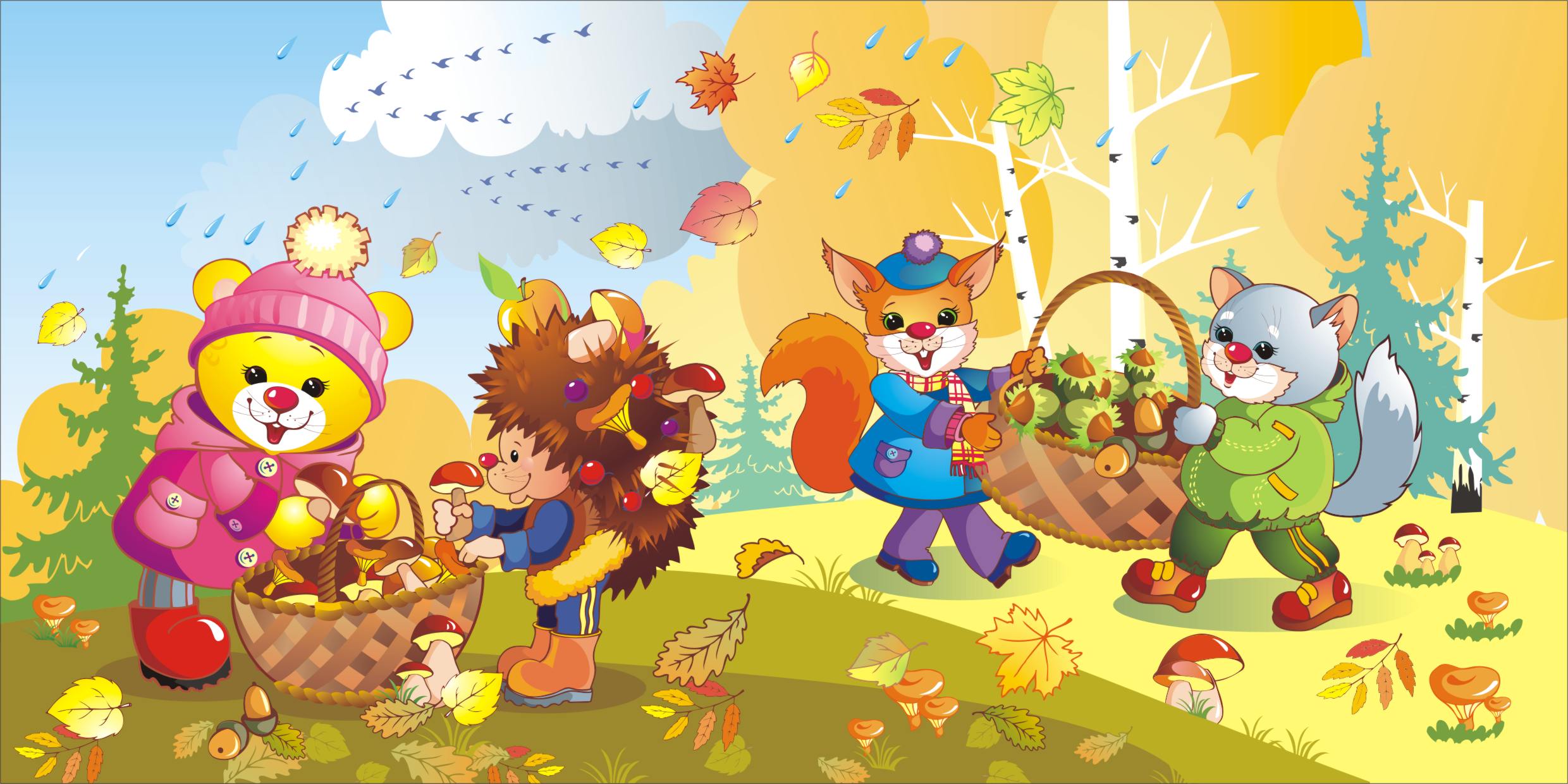 Подготовила и провела:Наградова Е.Ю.г. Ярославль 2014Цель: Закрепить и систематизировать знания детей в области «Познание».Задачи:Область: «Познавательное  развитие».Закрепить знания детей о сенсорных эталонах (цвет – 3 основных: красный, зеленый, жёлтый; зрительно соотносить ориентируясь на инструкцию «такой», «не такой», «другой», выделять по слову, называть).Закрепить знания детей о сенсорных эталонах (величие – большой,  маленький, выделять по слову, называть).Развитие тактильного, вкусового восприятия.Развитие слухового восприятие, умение различать услышанные звуки.Закрепить знания детей о животных (белка, ёж).Закрепить знания детей о сезонных изменениях в природе (листья опадают, животные готовятся к зиме).Закрепить математические представления «один», «много».Область: «Социально – коммуникативное развитие».Развивать моторику речедвигательного аппарата, уточнять и закреплять артикуляцию звука (ш).Развивать связную речь, через вовлечение в диалог при рассматривании предметов.Формировать словарь детей – называть диких животных (ёж, белка).Различать и называть существенные детали и части  предметов, качества; использовать в речи предлоги «над», «под». Развивать стремления сопереживать, помогать, другим.Развивать эмоциональную сферу – различать, выражать эмоциональные состояния (радость - грусть).Область: «Физическое развитие».Развивать мелкую и крупную моторику, координацию движений.Область: «Художественное эстетическое развитие».Развивать умения украшать заготовки из бумаги с использованием нетрадиционного материала.Закрепить умение работать с кисточкой и клеем. Закрепить умение выразительно рассказать стихи, потешки.НОД направлена на развитие интегративных качеств:«Любознательность, активность»«Эмоциональная отзывчивый»«Овладевающий средствами общения и способами взаимодействия со взрослыми и сверстниками»«Овладевший умениями и навыками, необходимыми для осуществления различных видов детской деятельности»«Способный управлять своим поведением, соблюдение элементарных общепринятых норм и правил поведения»«Способность решать интеллектуальные и личные задачи, адекватно возрасту»Организационные компонент:Обеспечение санитарно – гигиенических условий обученияСоздать эмоциональный комфорт и психологическую безопасностьЧередовать виды деятельностиИспользовать разные методыОбеспечить мотивацию деятельность детейПредварительная подготовка:Дети:Организация системы работы по всем образовательным областям, приоритетные – «Познание», «Коммуникация», «Физическая культура».Педагог:Подготовка наглядного и дидактического материала: деревья, букет из листьев, листья 3х основных цветов, ведёрка 3х цветов, муляжи грибов 2х величин, игрушка – белка, заготовка силуэта ежа с выражением эмоционального состояния, корзина с желудями, натуральное яблоко, клей, кисточки, семена бархатцев.Подготовка музыкального материала (звуки – пения птиц, трель дятла, кваканья лягушек, журчание ручейка)Педагог:(Приносит красный букет из осенних листьев). Что это? Какие они? (ответ детей).Мы листочки, мы листочкиМы осеннее листочкиМы на дереве сидели Ветер дунул, полетелиПедагог: - Как ветер дует? (ш-ш-ш) (Громко - тихо).Педагог: - Давайте закружимся как листочки и попадём в лес. (дети кружатся).Педагог: - Вот мы в лесу. – Давайте прислушайтесь – чьи это звук. (включается аудиозапись со звуками: пения птиц, дятла, кваканье лягушек, журчание ручейка). Дети угадывают. Педагог: - Посмотри, сколько листьев на земле? (ответ детей - много). А почему они опадают? (осень наступила).Педагог: - А какие листья (разноцветные). Давайте, разложим их по цветам.Упражнение «Разноцветные листочки»Педагог: - Здесь лежат такие, здесь такие, такие. Дети раскладывают листья, педагог говорит – такой не такой. Покажите, где красный? зелёный? жёлтый? Какие это листья? (ответ детей).Педагог: - Ребята, а я под листочком, что-то нашла – грибы.Дети рассматривают вместе с педагогом муляжи грибов.Педагог: - А что есть у гриба? (шляпка, ножка)Педагог: - Покажите самый большой гриб, а теперь маленький.ФизкультминутуМиша шёл, шёл,шёл (шагают)Белый гриб нашёл (хлопают в ладоши)Раз – грибок (наклон вперёд)Два – грибок (наклон)Три – грибок (наклон)Положили в кузовок (шагают на месте)Педагог: - Как вы думаете, кто запасает в лесу на зиму грибы. (белочка).Педагог: - Найдите, где сидит белочка? (дети находят). Где сидела белочка? (на дереве). А где грибочки? (под деревом).Дети и педагог гладят и рассматривают её.Педагог: - А какая белочка? (ответ детей).Педагог: - Давай угостим белочку, грибами. Белочка благодарит детей.Пальчиковая игра «Белочка»Сидит белка на тележкеПродаёт она орешки,Лисичке – сестричке,Воробью, синичке,Мишке толстопятому,Заиньке усатому и Ребят не забыла всех угостиУпражнение с жёлудем.(спрятать в кулачке, покатать между ладошками). Собирают в корзинку.Педагог: - А какие животные ещё в лесу живут? (ответы детей).Педагог: - Прислушайтесь, мне кажется, кто-то плачет (находят ежика). Он загрустил, потому что потерял иголки. А зачем ему иголки? (ответы детей).Педагог: - Давайте поможем ему, сделаем иголки.Коллективная продуктивная деятельность с природными материалом (наклеивают семена бархатцев на трафарет)Педагог: -Ёжик стал радостным, теперь он может защищаться – покажите, «грустного», «радостного» ёжика.Ёжик благодарит детей и угощает яблоком.Упражнение «Узнай по вкусу»Дети благодарят ёжика.Педагог: - А нам пора возвращаться в леса.Стихотворение (дети рассказывают).Мы пошли по ягоды в дальний лес,Видимо – невидимо там чудес!Мы видали рыжего муравья,Повстречали белочку у ручья.Отыскали беленький мы грибок.Положили бережно в кузовок.Ну а спелой ягоды не счесть!Как домой воротимся, станем, есть,Мы в лесу гуляли бы до утра,Да уж вечер близится – И нам пора!(Дети кружатся и возвращаются в детский сад)МДОУ– детский сад №55«Светлячок»КонспектНепосредственно – образовательной деятельности для 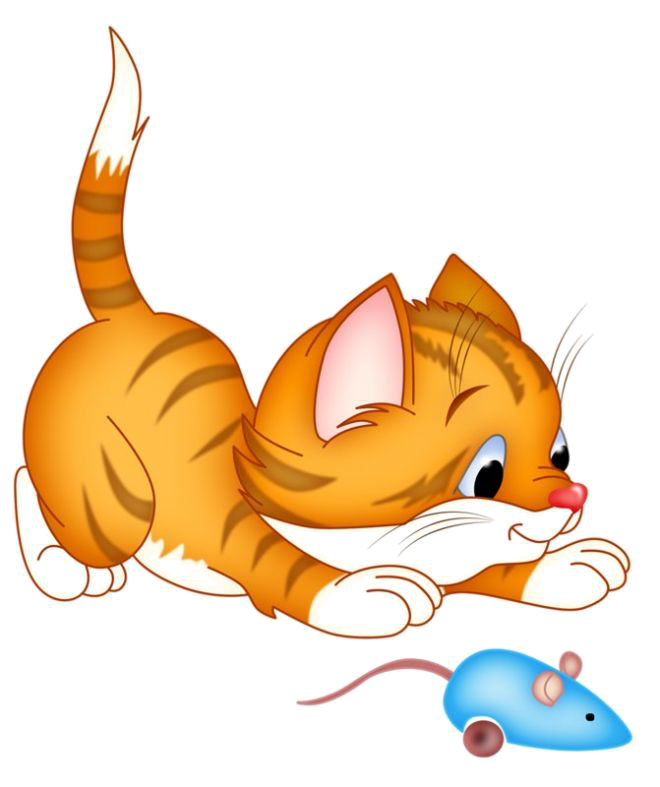 детей раннего возраста. Тема:«Кошки - мышки».Подготовила и провела:Наградова Е.Ю.г. Ярославль 2020г Цель: Закрепить и систематизировать знания детей в области «Познание».Задачи:Область: «Познавательное  развитие».Развитие тактильного, вкусового восприятия.Развитие слухового восприятие, умение различать услышанные звуки.Закрепить знания детей о животных (кошка, мышка).Область: «Социально – коммуникативное развитие».Развивать связную речь, через вовлечение в диалог при рассматривании предметов.Формировать словарь детей – называть животных (кошка, мышка).Развивать стремления сопереживать, помогать, другим.Развивать эмоциональную сферу – различать, выражать эмоциональные состояния (радость - грусть).Область: «Физическое развитие».Развивать мелкую и крупную моторику, координацию движений.Область: «Художественное эстетическое развитие».Развивать умения украшать заготовки из бумаги с использованием нетрадиционного материала.Закрепить умение работать с кисточкой и краской.          НОД направлена на развитие интегративных качеств:«Любознательность, активность»«Эмоциональная отзывчивый»«Овладевающий средствами общения и способами взаимодействия со взрослыми и сверстниками»«Овладевший умениями и навыками, необходимыми для осуществления различных видов детской деятельности» «Способность решать интеллектуальные и личные задачи, адекватно возрасту»Организационные компонент:Обеспечение санитарно – гигиенических условий обученияСоздать эмоциональный комфорт и психологическую безопасностьЧередовать виды деятельностиИспользовать разные методыВ комнате раздается мяуканье.Педагог: - Ребята, послушайте, что это за звук? Кто так мяукает?Кто мяукнул у дверейОткрывайте поскорейОчень холодно зимойКотик просится домойПедагог: - Ребята посмотрите, кто к нам в гости пришёл? (ответы детей). Давайте поздороваемся с кошечкой, пожалеем её, она замерзла, на улице холодно. Какие вы добрые ребята, молодцы.Педагог: - Давайте теперь мы рассмотрим её. Где у неё ушки?...глазки?...хвост? А у ребяток есть хвост?Дети: - нет. Педагог: - А теперь мы её погладим. Какая она у нас мягкая, пушистая. А у ребяток есть шерстка? Дети: - нет.Пальчиковая игра«Как у нашего кота».Педагог: - Ребята, а давайте его покормим салатом а то он проголодался.Пальчиковая игра«Мы капусту рубим».Педагог: - Ой ребята наш котик отвернулся, ему не нравится салат из капусты, наверно он его не любит. А что любит котик?Дети: - молочко.Песенка:Киска к детям подошла,Молочка просила«мяу» - говорила!Педагог: - Как киска просит молочка?Дети: «мяу – мяу ».Педагог: - Как киска песенку запела?Дети: - «мур – мур »Педагог: - А теперь наш котик хочет поиграть. С кем он любит играть?Дети: - с мышками!Педагог: - Вот мы сейчас с вами и нарисуем норочки для наших мышек, чтобы они прятались в них от нашего котика (рисование красками норки – «кружочки») (перед детьми листок с изображением кошки).  Подвижная игра «Кошки мышки»(Дети – мышки; воспитатель - кот).Тише мыши не шумитеКота Ваську не будитеВот проснется Васька котРазобьет ваш хороводСюрпризный моментКотик подружись лучше с мышками и вместе водите хоровод вокруг елочки, которую дети вам сейчас подарят. Ведь скоро Новый год, а какой Новый год без елки?Дети дарят силуэт елочки (сделанный заранее из зеленой бумаги с помощью ладошек детей).МДОУ №55г.ЯрославльКонспект  Интегрированного итогового занятия для детей Второй группы раннего возраста «Бусинка» на тему: «Волшебные бабочки»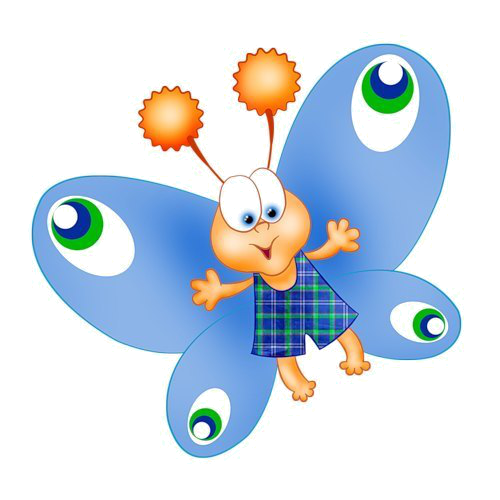 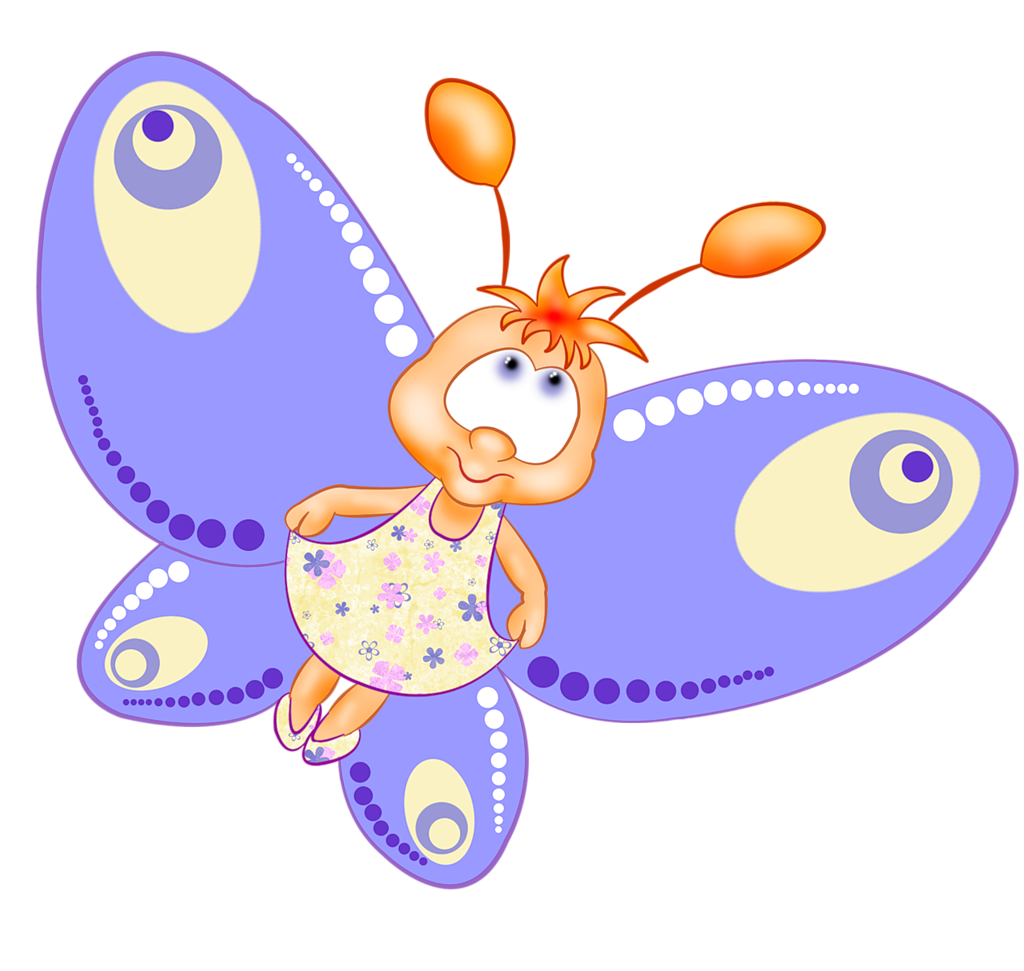 	Занятие подготовили и провели ВоспитательНаградова Е.Ю.Музыкальный руководительЗахарова Ю.АЦель:Уточнить и систематизировать знания детей о сенсорных эталонах, развитие музыкальных и эстетических способностей.Задачи:Закрепление представлений у детей о цвете, величине, счёте.Развитие мелкой моторики рук у детей.Закрепление навыков изобразительной деятельности.Развитие дыхания, артикуляции и мимических мышц лица у детей.Закрепление умения переключать слуховое внимание.Формировать у детей умение воспринимать и передавать ласковый и весёлый характер песни.Воспитывать у детей любовь и бережное отношение к родной природе.Дети под музыку заходят в музыкальный зал.Музыкальный руководитель: - Здравствуйте ребята, мы сегодня с вами отправляемся в путешествие, в весенний лес, мы идём по тропинке, бодро поднимайте  ножки.Дети маршируют под музыку.Прислушайтесь, кажется, кто-то идёт?Звучит музыка, изображающая медведя, дети имитируют тяжёлую поступь мишки.Послушайте, а это кто? Звучит музыка, изображающая лису, дети мягко ступают, «вертят хвостиками».Звучит музыка, изображающая мышку и дети бегут на носочках.Неужели мы ещё кого-то встретим?Звучит музыка, изображающая зайчика и дети прыгают на двух ножках, как зайки.Педагог: - Ребятки, мы с вами пришли на цветочную полянку и её жители уже спешат к вам навстречу. Угадайте, кто они:Над цветком цветок летаетИ порхает и порхает.Кто это?(ответ детей).Педагог: - Правильно.Музыкальный руководитель выносит корзинку с цветами, на которых сидят бабочки, и показывает их детям.Ребятки, посмотрите, как много красивых бабочек к вам прилетело. Они сегодня хотят с вами поиграть. Подставляйте ваши ручки и они к вам сядут.Музыкальный руководитель и педагог одевают на левые ручки детей бабочек.Педагог: - Есть много разных бабочек на свете. Есть бабочки белые и  жёлтые, голубые и зелёные, чёрные и красные. Бывают бабочки совсем маленькие с ноготок, а бывают такие, как самый большой бант на голове девочки. Бабочки – одни из самых красивых и нежных существ на свете. Они похожи на ожившие цветы. Летите бабочки на стульчики.Дети садятся на стульчики.Педагог: - Ребятки, посмотрите, у вас у каждого на руке есть бабочка и все они разного цвета.- Стёпа, скажи какого цвета у тебя бабочка?(Опрос всех детей).Музыкальный руководитель: - Наши бабочки очень любят цветы. Давайте, мы из наших ладошек сделаем цветочек.Дети складывают ладошки вместе, и с ними педагог и музыкальный руководитель проводят игру.Пальчиковую игру «Цветочки» муз. и слова Д.Кострабы.Музыкальный руководитель: - Проводит Речевую, артикуляционную игру «Весна».Бабочка просыпается весной, их будит солнышко, оно поднимается высоко и поёт: «А» (поём высоко на «А», руки поднимаем вверх).Проснулся и зажурчал маленький ручеёк - поём высоко «буль - буль - буль»Перелился в большую реку - поём низко «буль - буль - буль»Проснулись жучки - «ж - ж -ж - ж»Проснулись комарики – «з - з - з - з»Проснулся и зашуршал маленький, колючий ёжик - трём ладошкой о ладошку.И стал принюхиваться к новым запахам - быстро и часто дышим носиками.Зафырчали – «фырк - фырк - фырк»Увидели лужицу и пошлёпал по ней ножками - сидя на стульчиках, топаем ножками.И снова запело солнышко свою песенку - «А»Ребятки, давайте мы для нашего солнышка споём песенку. Поставьте красиво ножки, спинки выпрямили.Дети исполняют песню: «Солнце улыбается» слова Н.Виноградовой, музыка Е.Тиличеевой. Музыкальный руководитель: - Солнышко ярко светит и на нашей полянке, посмотрите, распустились красивые цветы. Они уже ждут к себе в гости бабочке.В зале, на полу, расположены крупные рисунки цветов: красного, синего, жёлтого и белого цвета, такого же цвета, как и бабочки на ручках у детей.Педагог: - Летите на полянку, полетайте немножко и опускайтесь на цветок такого же цвета, какого у вас  бабочка на руке.С детьми проводится музыкальная игра на развитие сенсорики и переключение слухового внимания: «Бабочка» муз. и слова Е.Шаламоновой.Когда все «бабочки» нашли свой цветок,Педагог: - говорит:Вот какая красота, правильно нашли цвета.Звучит музыкальная зарисовка «Дождь» и дети, услышав изменение музыки, прячутся под зонтик, который им открыл педагог.Педагог:  Дождик, дождик, веселей,                  Капай, капли не желей,                  Только нес не замочи,                  Зря об зонтик не стучи.Педагог: - Всё бабочки, дождик закончился и можно снова летать.Ещё  раз проводится игра «Бабочки».Педагог: - Посмотрите-ка ребятки, а здесь кто у нас спрятался от дождика?Воспитатель приглашает детей к мольберту, закрытому вуалью, снимает её, и дети видят перед собой магнитную доску с тёмными оттисками бабочек (большая, средняя, маленькая).Проводится игра: Найди где, какая бабочка спряталась.Педагог: - Ребятки, сколько бабочек здесь спряталось? (ответ детей).Педагог: - Давайте мы найдем каждой бабочке своё место. Дети находят подходящих по размеру бабочек и закрепляют их на магнитную доску.Музыкальный руководитель: - Ребятки, послушайте, какая красивая музыка, она приглашает бабочек на танец. Вставайте парами, беритесь за руки.Дети по показу исполняют «танец бабочек» под песню «Шёлковая кисточка».	Педагог: - Посмотрите бабочки, здесь ещё один цветок, летите сюда.Давайте пока отпустим бабочек.У детей с рук снимают бабочек.Педагог: - Ребятки, какого цвета этот цветок? (ответ детей).Давайте мы его раскрасим, и он станет ещё красивее.Дети  садятся за стол, им раздаются лепестки цветка и они пальчиками гуашью раскрашивают цветок. После того, как все закончили работу, педагог соединят лепестки цветка так, что получится 2 бабочки.Педагог: - Шевелились у цветкаВсе четыре лепестка,Я сорвать его хотел,Он вспорхнул и улетел.Педагог: - Посмотрите ребятки, наши бабочки куда-то нас приглашают, давайте пойдём за ними.«Бабочки» летят к корзинке, в которой спрятано угощение для детей.Педагог: - За красивый наряд, бабочки вас благодарят и угощают вкусным нектаром этих конфет. 